ISTITUTO COMPRENSIVO STATALE  “PADRE ISAIA COLUMBRO”Scuola dell’Infanzia, Primaria e Secondaria di I gradoTocco Caudio – Foglianise –CastelpotoVia la Riola – 82030 –Tocco Caudio (BN)  Tel. 0824/871139E-mail: bnic834005@istruzione.it – bnic834005@pec.istruzione.itC.F.: 80004550622 – Sito Web: www.icpadreisaia.edu.itALLEGATO A Al Dirigente scolasticodell’I.C. di Foglianise-Tocco C. (BN)Istanza di partecipazione alla procedura di selezione per il reclutamento di n. 01 esperto esterno profilo professionale psicologoIl/La sottoscritto/a _______________________________ nato/a	il _______codice fiscale __________________________________ residente a ________________________________provincia _____________ tel. _______________________  cell. _________________________________indirizzo e-mail _________________________CHIEDEdi partecipare alla procedura di selezione per il reclutamento di n. 01 esperto profilo professionale psicologo emanato da quest’Istituto scolastico in data  28/11/2020.        A tal fine, consapevole delle responsabilità penali e della decadenza da eventuali benefici di cui, rispettivamente, all’art. 76 e all’ art. 75 del DPR 445/2000, DICHIARAsotto la propria responsabilità, ai sensi dell’art. 46 e 47 del D.P.R. 28/12/2000 n. 445 “Testo unico delle disposizioni legislative e regolamentari in materia di documentazione amministrativa” quanto segue:di essere cittadino/a italiano/a ovvero di altro Stato dell’Unione Europea _______________________;di godere dei diritti civili e politici;di non aver riportato condanne penali ovvero di avere i seguenti procedimenti penali pendenti:______________________________________________________________________; di non essere interdetto/a dai pubblici uffici in base a sentenza passata in giudicato;di non essere stato/a dichiarato/a destituito/a o decaduto/a o dispensato/a o licenziato/a dall’impiego presso una Pubblica Amministrazione;di non trovarsi in situazioni di impedimento e/o incompatibilità connessi alla propria condizione lavorativa o professionale;di rispondere al profilo professionale richiesto, come dimostrato nel Curriculum Vitae allegato alla presente istanza (ALLEGATO B);di aver preso visione delle condizioni previste dall’avviso di selezione e di accettarne le modalità di selezione, reclutamento e tutte le condizioni previste dallo stesso.Il/La sottoscritta è a conoscenza delle condizioni di partecipazione all’avviso di selezione di quest’Istituto, come indicate all’art. 2.2. del Protocollo stipulato tra il Ministero dell’Istruzione e il Consiglio Nazionale dell’Ordine degli Psicologi in data 09/10/2020, e, a tal fine, dichiara di possedere:tre anni di anzianità di iscrizione all’albo degli psicologi;oppureanzianità di iscrizione all’albo degli psicologi inferiore a tre anni + un anno di lavoro in ambito scolastico, documentato e retribuito;oppure anzianità di iscrizione all’albo degli psicologi inferiore a tre anni + formazione specifica acquisita presso istituzioni formative pubbliche o private accreditate, di durata non inferiore ad un anno o 500 ore.Il/La sottoscritto/a si impegna a documentare puntualmente tutta l’attività svolta nell’ambito del progetto e a svolgerla, secondo il calendario concordato con l’Istituzione scolastica, attenendosi alla normativa vigente in materia di protezione dei dati personali. Si impegna, inoltre, come specificato dal Protocollo stipulato tra il Ministero dell’Istruzione e il Consiglio Nazionale dell’Ordine degli Psicologi in data 09/10/2020, a non stabilire, per tutta la durata dell’incarico, rapporti professionali di natura diversa rispetto a quelli oggetto del Protocollo con il personale scolastico e con gli studenti, e loro familiari, di quest’Istituto.Allega: 1. Curriculum vitae formato semplificato per il calcolo del punteggio (firmato in ogni pagina)2. Documento di identità in corso di validità (copia firmata)3. Fotocopia del codice fiscaleLuogo/Data	____   Firma _____________________________________Informativa trattamento dei dati personali  e  consenso al trattamentoI dati sopra riportati sono raccolti ai fini del procedimento per il quale sono rilasciati; saranno utilizzati esclusivamente per tale scopo e, comunque, nell’ambito delle attività istituzionali dell’Istituto Comprensivo Statale di Foglianise Tocco C. (BN) e in quelle previste dai controlli e monitoraggi autorizzati dal Ministro dell’Istruzione. All’interessato/a competono i diritti previsti dalla normativa vigente in materia.******************************************************************************Il/La sottoscritto/a _________________________________________________________, nato/a a  _____________________ il ________________________, autorizza l’Istituto Comprensivo Statale di Foglianise Tocco C. al trattamento dei suoi dati personali, in conformità alla normativa vigente in materia.Luogo/Data ____________________________                                                                                                                                                                                               Firma                                                                      ___________________________________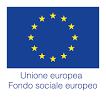 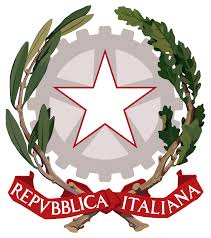 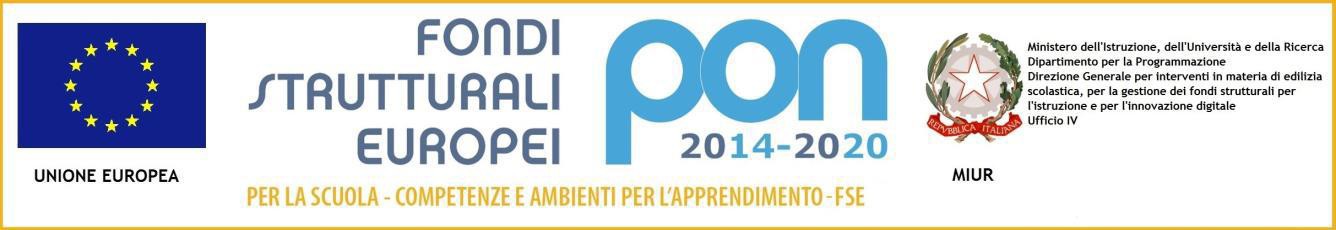 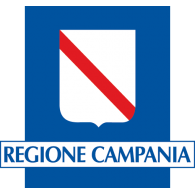 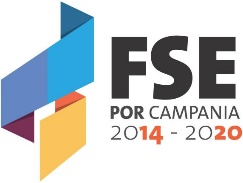 